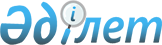 О мерах по реализации законодательных актов Республики Казахстан
					
			Утративший силу
			
			
		
					Распоряжение Премьер-Министра Республики Казахстан от 23 сентября 2003 года N 225-p. Утратило силу - распоряжением Премьер-Министра РК от 30 декабря 2004 года N 383-р (R040383)      1. Утвердить прилагаемый перечень актов Правительства Республики Казахстан, принятие которых необходимо в целях реализации законодательных актов Республики Казахстан (далее - Перечень). 

      2. Государственным органам разработать и внести на утверждение Правительства Республики Казахстан проекты нормативных правовых актов согласно Перечню. 

      3. Центральным и местным исполнительным органам, акимам областей, городов Астаны и Алматы в двухмесячный срок принять соответствующие ведомственные нормативные правовые акты в реализацию законодательных актов Республики Казахстан и проинформировать Правительство о принятых мерах.       Премьер-Министр Утвержден            

распоряжением Премьер-Министра 

Республики Казахстан     

от 23 сентября 2003 года N 225  

Перечень актов Правительства Республики Казахстан, 

принятие которых необходимо в целях реализации законодательных актов Республики Казахстан ___________________________________________________________________ 

 N |  Наименование   |Наименование нормативного |Ответ-  |Срок ис- 

п/п|законодательного |      правового акта      |ственные|полнения 

   |     акта        |                          |государ-| 

   |                 |                          |ственные| 

   |                 |                          |органы  | 

___________________________________________________________________ 

 1 |        2        |             3            |    4   |    5 

___________________________________________________________________ 

1.  Закон  Республики  Об утверждении Правил         МЗ    октябрь 

    Казахстан от 4    осуществления санитарно-            2003 года 

    декабря 2002      карантинного контроля над 

    года N 361 "О     завозом и распространением 

    санитарно-эпи-    инфекционных и паразитарных 

    демиологическом   заболеваний на Государст- 

    благополучии      венной границе Республики 

    населения"        Казахстан и обеспечения 

                      санитарной охраны границы 

                      и территории Республики 

                      Казахстан                       Об утверждении Правил       МЗ, АТК октябрь 

                      запрещения ввоза,                   2003 года 

                      производства, применения и 

                      реализации на территории 

                      Республики Казахстан 

                      продукции, предназначенной 

                      для использования и 

                      применения населением, а 

                      также в хозяйственной 

                      деятельности                       Об утверждении Правил         МЗ    октябрь 

                      осуществления ограничи-             2003 года 

                      тельных мероприятий, в том 

                      числе карантина, и перечня 

                      инфекционных заболеваний, 

                      при угрозе возникновения 

                      и распространения которых 

                      вводятся ограничительные 

                      мероприятия, в том числе 

                      карантин 2.  Закон  Республики  Об утверждении Типового      АРЕМ    декабрь 

    Казахстан от 26   договора, заключаемого с  (по согла- 2003 года 

    декабря 2002      потребителями на каждый    сованию) 

    года N 364 "О     вид предоставляемых услуг 

    внесении измене-  (товаров, работ), 

    ний и дополнений  относящихся к сфере 

    в некоторые       естественной монополии 

    законодательные 

    акты Республики 

    Казахстан по 

    вопросам естест- 

    венных монополий" 3.  Закон  Республики  Об утверждении Правил    АЧС, МТСЗН  декабрь 

    Казахстан от 8    предоставления жилых                 2003 года 

    февраля 2003 года помещений, возмещения 

    N 387 "О чрезвы-  материального ущерба, 

    чайном положении" оказания содействия в 

                      трудоустройстве и 

                      предоставления необ- 

                      ходимой помощи физи- 

                      ческим лицам, постра- 

                      давшим в результате 

                      обстоятельств, послу- 

                      живших основанием для 

                      введения чрезвычайного 

                      положения                       Об утверждении Правил      АЧС      декабрь 

                      распределения междуна-              2003 года 

                      родной гуманитарной 

                      помощи в местности, где 

                      введено чрезвычайное 

                      положение                       О проекте Указа           АЧС, МВД, декабрь 

                      Президента Республики        МО     2003 года 

                      Казахстан "Об утверждении 

                      положения о Государствен- 

                      ной комиссии по обеспече- 

                      нию режима чрезвычайного 

                      положения при Президенте 

                      Республики Казахстан"                       О проекте Указа           МВД, АЧС, декабрь 

                      Президента Республики        МО     2003 года 

                      Казахстан "Об утверждении 

                      положения о комендатуре 

                      местности" 4.  Закон  Республики  О внесении изменений и      АТУРС   сентябрь 

    Казахстан от 4    дополнений в постанов-              2003 года 

    июля 2003 года    ление Правительства 

    N 471 "О внесении Республики Казахстан от 

    изменений и до-   19 ноября 1999 года N 1755 

    полнений в Закон  "Вопросы Агентства 

    Республики        Республики Казахстан по 

    Казахстан "О      туризму и спорту" 

    физической 

    культуре и        Об утверждении Правил       АТУРС   октябрь 

    спорте"           аккредитации республи-              2003 года 

                      канских общественных 

                      объединений в области 

                      физической культуры и 

                      спорта                       Об утверждении Правил       АТУРС,  октябрь 

                      выплаты пожизненного        МЭБП    2003 года 

                      ежемесячного материаль- 

                      ного обеспечения 

                      спортсменам и тренерам                       Об утверждении Правил       АТУРС   ноябрь 

                      лицензирования физкуль-             2003 года 

                      турно-оздоровительных, 

                      спортивных услуг                       О внесении дополнения       АТУРС   ноябрь 

                      в постановление                      2003 года 

                      Правительства Республики 

                      Казахстан от 29 декабря 

                      1995 года N 1894 "О 

                      реализации постановления 

                      Президента Республики 

                      Казахстан от 17 апреля 

                      1995 года N 2201" 

____________________________________________________________________ 
					© 2012. РГП на ПХВ «Институт законодательства и правовой информации Республики Казахстан» Министерства юстиции Республики Казахстан
				